Massachusetts Department of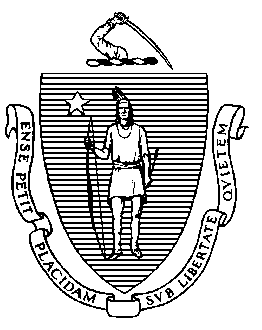 Elementary & Secondary Education75 Pleasant Street, Malden, Massachusetts 02148-4906	Telephone: (781) 338-3000	TTY: N.E.T. Relay 1-800-439-2370April 12, 2019Hon. Michael Rodrigues, Chair, Senate Committee on Ways and MeansHon. Aaron Michlewitz, Chair, House Committee on Ways and MeansHon. Jason Lewis, Chair, Joint Committee on EducationHon. Alice Peisch, Chair, Joint Committee on EducationState HouseBoston, MA 02133Dear Chair Rodrigues, Chair Michlewitz, Chair Lewis, and Chair Peisch:I am pleased to submit this Report to the Legislature: Charter School Data Annual Report for 2018-2019. The charter school enrollment data provided in this report was compiled from the Department of Elementary and Secondary Education’s (Department) Student Information Management System (SIMS). Data profiles of each charter school for FY2019 (school year 2018-2019) as well as prior years are available on the Department’s School and District Profiles website at District and School Profiles.If you have any questions about this report, please feel free to contact Alison Bagg, Director of the Office of Charter Schools and School Redesign at abagg@doe.mass.edu or at 781-338-3227.Sincerely,Jeffrey C. RileyCommissioner of Elementary and Secondary EducationTable of ContentsIntroduction	1Charter Schools: Total Enrollment and Subgroup Percentages	2IntroductionThe Department of Elementary and Secondary Education (“Department”) respectfully submits this Report to the Legislature: Charter School Data Annual Report for FY2019 pursuant to the requirement under G.L. c. 71, § 89(kk) that states:“The commissioner shall collect data on the racial, ethnic and socio-economic make-up of the student enrollment of each charter school in the commonwealth. The commissioner shall also collect data on the number of students enrolled in each charter school who have individual education plans pursuant to chapter 71B and those requiring English language learners programs under chapter 71A. The commissioner shall file said data annually with the clerks of the house and senate and the joint committee on education not later than December 1.”The charter school enrollment data for FY2019, compiled from the Department’s Student Information Management System (SIMS) information collection, is provided in the following table. Data profiles of each charter school for FY2019 and prior years are available at District and School Profiles on the Department’s website. 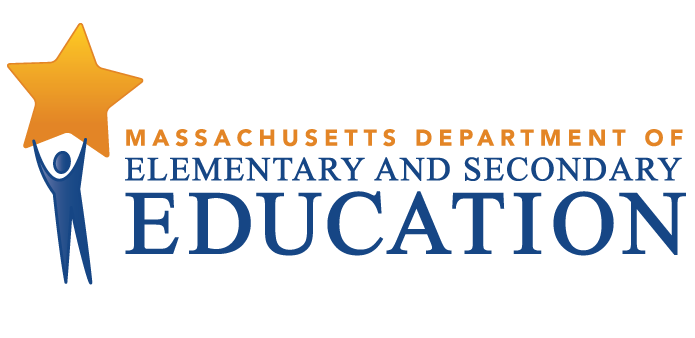 Charter School Data Annual Report2019 Charter School Enrollment Data (G.L. c. 71, § 89(kk))April 2019Massachusetts Department of Elementary and Secondary Education75 Pleasant Street, Malden, MA 02148-4906Phone 781-338-3000  TTY: N.E.T. Relay 800-439-2370www.doe.mass.eduThis document was prepared by the 
Massachusetts Department of Elementary and Secondary EducationJeffrey C. RileyCommissionerBoard of Elementary and Secondary Education MembersMr. Paul Sagan, Chair, CambridgeMs. Katherine Craven, BrooklineMr. Edward Doherty, Hyde ParkMs. Amanda Fernández, BelmontMs. Maya Mathews, Student Advisory Council, NewtonMs. Margaret McKenna, BostonMr. Michael Moriarty, HolyokeMr. James Morton, Vice Chair, SpringfieldMr. James Peyser, Secretary of Education, MiltonMs. Mary Ann Stewart, LexingtonDr. Martin West, NewtonJeffrey C. Riley, CommissionerSecretary to the BoardThe Massachusetts Department of Elementary and Secondary Education, an affirmative action employer, is committed to ensuring that all of its programs and facilities are accessible to all members of the public. We do not discriminate on the basis of age, color, disability, national origin, race, religion, sex, gender identity, or sexual orientation.  Inquiries regarding the Department’s compliance with Title IX and other civil rights laws may be directed to the Human Resources Director, 75 Pleasant St., Malden, MA 02148-4906. Phone: 781-338-6105.© 2019 Massachusetts Department of Elementary and Secondary EducationPermission is hereby granted to copy any or all parts of this document for non-commercial educational purposes. Please credit the “Massachusetts Department of Elementary and Secondary Education.”This document printed on recycled paperMassachusetts Department of Elementary and Secondary Education75 Pleasant Street, Malden, MA 02148-4906Phone 781-338-3000  TTY: N.E.T. Relay 800-439-2370www.doe.mass.edu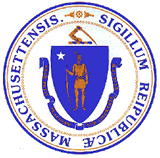 This document was prepared by the 
Massachusetts Department of Elementary and Secondary EducationJeffrey C. RileyCommissionerBoard of Elementary and Secondary Education MembersMr. Paul Sagan, Chair, CambridgeMs. Katherine Craven, BrooklineMr. Edward Doherty, Hyde ParkMs. Amanda Fernández, BelmontMs. Maya Mathews, Student Advisory Council, NewtonMs. Margaret McKenna, BostonMr. Michael Moriarty, HolyokeMr. James Morton, Vice Chair, SpringfieldMr. James Peyser, Secretary of Education, MiltonMs. Mary Ann Stewart, LexingtonDr. Martin West, NewtonJeffrey C. Riley, CommissionerSecretary to the BoardThe Massachusetts Department of Elementary and Secondary Education, an affirmative action employer, is committed to ensuring that all of its programs and facilities are accessible to all members of the public. We do not discriminate on the basis of age, color, disability, national origin, race, religion, sex, gender identity, or sexual orientation.  Inquiries regarding the Department’s compliance with Title IX and other civil rights laws may be directed to the Human Resources Director, 75 Pleasant St., Malden, MA 02148-4906. Phone: 781-338-6105.© 2019 Massachusetts Department of Elementary and Secondary EducationPermission is hereby granted to copy any or all parts of this document for non-commercial educational purposes. Please credit the “Massachusetts Department of Elementary and Secondary Education.”This document printed on recycled paperMassachusetts Department of Elementary and Secondary Education75 Pleasant Street, Malden, MA 02148-4906Phone 781-338-3000  TTY: N.E.T. Relay 800-439-2370www.doe.mass.eduThis document was prepared by the 
Massachusetts Department of Elementary and Secondary EducationJeffrey C. RileyCommissionerBoard of Elementary and Secondary Education MembersMr. Paul Sagan, Chair, CambridgeMs. Katherine Craven, BrooklineMr. Edward Doherty, Hyde ParkMs. Amanda Fernández, BelmontMs. Maya Mathews, Student Advisory Council, NewtonMs. Margaret McKenna, BostonMr. Michael Moriarty, HolyokeMr. James Morton, Vice Chair, SpringfieldMr. James Peyser, Secretary of Education, MiltonMs. Mary Ann Stewart, LexingtonDr. Martin West, NewtonJeffrey C. Riley, CommissionerSecretary to the BoardThe Massachusetts Department of Elementary and Secondary Education, an affirmative action employer, is committed to ensuring that all of its programs and facilities are accessible to all members of the public. We do not discriminate on the basis of age, color, disability, national origin, race, religion, sex, gender identity, or sexual orientation.  Inquiries regarding the Department’s compliance with Title IX and other civil rights laws may be directed to the Human Resources Director, 75 Pleasant St., Malden, MA 02148-4906. Phone: 781-338-6105.© 2019 Massachusetts Department of Elementary and Secondary EducationPermission is hereby granted to copy any or all parts of this document for non-commercial educational purposes. Please credit the “Massachusetts Department of Elementary and Secondary Education.”This document printed on recycled paperMassachusetts Department of Elementary and Secondary Education75 Pleasant Street, Malden, MA 02148-4906Phone 781-338-3000  TTY: N.E.T. Relay 800-439-2370www.doe.mass.eduJeffrey C. RileyCommissioner           Charter Schools: Total Enrollment and Subgroup PercentagesCharter SchoolTotal EnrollmentEnglish Language LearnersStudents with DisabilitiesEconomically DisadvantagedAfrican AmericanAsianHispanicWhiteNative AmericanNative Hawaiian, Pacific IslanderMulti-Race, Non-Hispanic Abby Kelley Foster Charter Public School   1,428   9.9  12.0  37.7  51.3   3.4  22.7  19.7   0.2   0.1   2.5 Academy Of the Pacific Rim Charter Public School     526  11.8  23.8  38.2  60.5   1.1  27.0   8.9   0.0   0.2   2.3 Advanced Math and Science Academy Charter School     974   4.5   6.0   6.6   1.8  17.4   5.7  67.7   0.3   0.0   7.1 Alma del Mar Charter School     441  24.3  18.8  61.9  15.9   0.0  59.0  24.3   0.7   0.0   0.2 Argosy Collegiate Charter School     466  34.1  21.0  56.0  10.7   1.7  18.7  63.1   0.2   0.0   5.6 Atlantis Charter School   1,294  10.5  13.8  41.6   5.6   1.8  10.7  77.9   0.2   0.1   3.8 Barnstable Community Horace Mann Charter Public School     290  25.2   9.3  41.7  17.9   3.4  28.6  45.5   0.3   0.0   4.1 Baystate Academy Charter Public School     500  13.0  20.2  69.8  24.6   0.6  68.4   5.0   0.0   0.2   1.2 Benjamin Banneker Charter Public School     354   5.4  15.0  45.5  83.3   0.8  11.0   2.0   0.3   0.6   2.0 Benjamin Franklin Classical Charter Public School     459   5.7  12.0   7.4   2.4  22.7   3.5  67.1   0.0   0.0   4.4 Bentley Academy Charter School     339  23.9  13.9  67.0  11.8   2.4  57.5  25.4   0.0   0.0   2.9 Berkshire Arts and Technology Charter Public School     378   0.8  23.0  41.3  11.9   2.9   9.3  69.8   0.3   0.0   5.8 Boston Collegiate Charter School     693   4.0  18.2  28.4  31.7   2.3  18.3  45.3   0.1   0.0   2.2 Boston Day and Evening Academy Charter School     421  12.6  27.3  60.6  47.3   1.0  43.0   5.7   0.5   0.0   2.6 Boston Green Academy Horace Mann Charter School     476  15.5  30.5  60.9  45.0   2.7  40.1   9.0   0.2   0.4   2.5 Boston Preparatory Charter Public School     526  22.4  20.5  44.3  65.0   1.7  28.9   1.1   0.2   0.2   2.9 Boston Renaissance Charter Public School     954  12.7  11.3  50.4  62.6   0.3  31.3   2.0   0.0   0.0   3.8 Bridge Boston Charter School     339  26.5  22.1  59.3  65.2   1.2  29.2   0.9   0.0   0.3   3.2 Brooke Charter School   1,853   6.9  10.3  45.7  53.4   1.8  38.5   4.5   0.1   0.0   1.6 Cape Cod Lighthouse Charter School     242   0.4  15.7  16.5   2.5   2.1   4.5  85.5   0.4   0.0   5.0 Christa McAuliffe Charter Public School     398   3.0  23.1  21.1   2.5   4.0  12.8  75.4   0.3   0.0   5.0 City on a Hill Charter Public School Circuit Street     271  14.0  20.3  56.5  67.9   0.0  29.9   1.8   0.0   0.0   0.4 City on a Hill Charter Public School Dudley Square     245  22.0  24.5  55.9  67.8   2.4  26.9   1.6   0.0   0.0   1.2 City on a Hill Charter Public School New Bedford     217  21.2  31.8  67.3  11.1   0.9  45.6  36.4   0.9   0.0   5.1 Codman Academy Charter Public School     342   5.8  17.8  53.8  75.7   0.0  21.9   0.6   0.3   0.6   0.9Charter SchoolTotal EnrollmentEnglish Language LearnersStudents with DisabilitiesEconomically DisadvantagedAfrican AmericanAsianHispanicWhiteNative AmericanNative Hawaiian, Pacific IslanderMulti-Race, Non-Hispanic Collegiate Charter School of Lowell     846  22.6   9.0  40.4  18.8  25.1  36.1  15.4   0.1   0.0   4.6 Community Charter School of Cambridge     332   3.9  15.1  32.5  65.1   4.8  20.8   4.2   0.6   0.3   4.2 Gateway (District) - Community Day Charter Public School - Gateway     360  24.2  10.3  50.3   1.1   0.6  95.6   2.5   0.3   0.0   0.0 Prospect (District) - Community Day Charter Public School - Prospect     399  30.8  13.3  47.9   0.5   0.3  97.2   2.0   0.0   0.0   0.0 R. Kingman Webster (District) - Community Day Charter Public School - R. Kingman Webster     360  29.4   8.6  49.4   1.1   1.1  93.6   3.6   0.0   0.0   0.6 Conservatory Lab Charter School     441  15.2  11.1  48.8  48.8   3.2  40.8   4.8   0.0   0.0   2.5 Dudley Street Neighborhood Charter School     256  25.4   9.4  59.0  62.5   0.0  34.8   2.0   0.4   0.0   0.4 Edward M. Kennedy Academy for Health Careers (Horace Mann Charter School)     383  17.2  16.7  55.1  40.7   0.8  51.4   3.7   0.5   0.0   2.9 Excel Academy Charter School   1,297  12.0  19.7  42.4   6.4   1.2  79.3  11.4   0.8   0.3   0.5 Four Rivers Charter Public School     219   0.0  13.2  24.2   2.3   1.8   7.3  83.6   0.5   0.0   4.6 Foxborough Regional Charter School   1,630   9.3   9.0  21.4  46.7   9.8   4.8  32.9   0.3   0.2   5.3 Francis W. Parker Charter Essential School     397   0.0  13.9   7.1   1.0   1.8   2.3  89.9   0.0   0.0   5.0 Global Learning Charter Public School     505   9.9  14.3  53.5  10.3   1.0  40.8  43.0   0.6   0.0   4.4 Hampden Charter School of Science East     508   3.7   9.4  43.1  29.5   2.0  32.5  33.7   0.2   0.0   2.2 Hampden Charter School of Science West     209  12.4  17.2  44.0  12.4   1.4  28.2  55.0   0.5   0.0   2.4 Helen Y. Davis Leadership Academy Charter Public School     191   8.9  26.2  62.8  71.7   0.5  26.2   0.5   0.5   0.5   0.0 Hill View Montessori Charter Public School     304  10.9  16.4  16.8   5.3   0.3  23.4  68.8   0.0   0.0   2.3 Hilltown Cooperative Charter Public School     217   0.0  18.9  15.2   0.9   0.9   4.1  81.6   0.0   0.0  12.4 Holyoke Community Charter School     704  15.1  19.2  68.0   1.4   0.6  92.0   4.4   0.0   0.0   1.6 Innovation Academy Charter School     797   1.8  19.7  11.3   5.8   7.7   7.5  73.9   0.1   0.0   5.0 KIPP Academy Boston Charter School     594  27.8  20.4  63.3  67.7   0.5  30.0   0.3   0.2   0.0   1.3 KIPP Academy Lynn Charter School   1,456  19.0  12.8  49.2  20.3   3.2  67.4   5.9   0.1   0.1   3.0 Lawrence Family Development Charter School     760  28.0   7.6  54.7   0.7   0.0  98.3   1.1   0.0   0.0   0.0 Libertas Academy Charter School     178  24.7  25.8  82.6  12.4   0.0  84.8   1.7   0.0   0.0   1.1 Lowell Community Charter Public School     820  53.9  17.1  46.6  25.2  19.1  47.7   4.1   0.0   0.0   3.8Charter SchoolTotal EnrollmentEnglish Language LearnersStudents with DisabilitiesEconomically DisadvantagedAfrican AmericanAsianHispanicWhiteNative AmericanNative Hawaiian, Pacific IslanderMulti-Race, Non-Hispanic Lowell Middlesex Academy Charter School      82   9.8  28.0  58.5   3.7  28.0  34.1  29.3   0.0   0.0   4.9 Map Academy Charter School     130   0.0  37.7  50.0   7.7   0.0  20.0  63.8   0.8   1.5   6.2 Marblehead Community Charter Public School     226   1.3  25.2  11.9   6.2   2.7   3.1  85.0   0.9   0.0   2.2 Martha's Vineyard Charter School     182   4.4  23.1  29.1   2.7   0.5  12.1  73.6   2.2   0.0   8.8 Martin Luther King Jr. Charter School of Excellence     372  24.2  18.8  72.8  34.7   1.1  58.3   1.9   0.0   0.0   4.0 MATCH Charter Public School   1,218  26.8  22.7  58.7  46.3   0.6  48.4   2.0   0.5   0.2   2.1 Mystic Valley Regional Charter School   1,575   2.3  12.4  19.1  17.8  21.1   9.3  47.3   0.3   0.0   4.3 Neighborhood House Charter School     646  11.5  17.2  39.3  53.4   2.9  21.5  16.9   0.5   0.0   4.8 New Heights Charter School of Brockton     532  10.7  10.2  40.0  89.5   0.9   7.0   2.1   0.2   0.0   0.4 Old Sturbridge Academy Charter Public School     200   6.5  14.0  31.0   5.5   1.5  11.5  81.0   0.0   0.0   0.5 Paulo Freire Social Justice Charter School     275  10.9  24.0  79.6   3.6   0.4  91.6   4.4   0.0   0.0   0.0 Phoenix Academy Public Charter High School Lawrence     119  26.9  27.7  60.5   0.0   0.0  93.3   5.9   0.8   0.0   0.0 Phoenix Academy Public Charter High School Springfield     198  18.7  32.3  86.4  17.7   0.5  70.2   8.6   0.0   0.0   3.0 Phoenix Charter Academy     201  58.7  10.9  45.8  13.9   0.0  79.1   6.0   1.0   0.0   0.0 Pioneer Charter School of Science     789  27.1   9.8  39.9  26.2   7.7  29.3  33.6   2.0   0.0   1.1 Pioneer Charter School of Science II (PCSS-II)     362  24.0  12.2  23.2  32.6  13.5  24.0  28.2   0.0   0.0   1.7 Pioneer Valley Chinese Immersion Charter School     529   3.2   5.5  15.7   8.3  17.8   7.2  52.0   0.0   0.0  14.7 Pioneer Valley Performing Arts Charter Public School     400   0.5  20.5  24.5   8.3   1.8  15.8  66.3   0.3   0.0   7.8 Prospect Hill Academy Charter School   1,125  14.0  14.9  39.1  53.8   8.3  21.0  13.0   0.3   0.1   3.6 Rising Tide Charter Public School     656   0.0  14.8   9.5   1.1   2.4   3.4  87.5   0.5   0.0   5.2 River Valley Charter School     288   0.0  16.7   8.7   0.7   3.1   3.8  88.2   0.3   0.0   3.8 Roxbury Preparatory Charter School   1,518  20.8  15.3  55.8  57.4   0.6  39.9   1.1   0.3   0.3   0.5 Sabis International Charter School   1,577   4.8  12.9  38.9  29.4   4.1  41.0  20.0   0.0   0.0   5.5 Salem Academy Charter School     491   4.7  13.4  30.1   9.6   6.1  39.7  42.8   0.0   0.0   1.8 Seven Hills Charter School     670  26.3  14.2  60.1  45.7   0.0  44.6   6.9   0.0   0.0   2.8Charter SchoolTotal EnrollmentEnglish Language LearnersStudents with DisabilitiesEconomically DisadvantagedAfrican AmericanAsianHispanicWhiteNative AmericanNative Hawaiian, Pacific IslanderMulti-Race, Non-Hispanic Sizer School: A North Central Charter Essential School     369   1.4  24.7  35.0   6.0   1.1  23.6  66.9   0.3   0.0   2.2 South Shore Charter Public School     940  12.2  16.7  19.6  29.3   5.1   3.8  54.5   0.4   0.1   6.8 Springfield Preparatory Charter School     271  21.0  17.0  72.7  21.4   2.2  63.8  10.3   0.0   0.0   2.2 Sturgis Charter Public School     836   0.5  13.8  12.2   2.5   3.5   5.5  85.3   0.5   0.1   2.6 UP Academy Charter School of Boston     517  29.4  19.5  67.3  44.1   6.0  44.7   2.5   0.0   0.2   2.5 UP Academy Charter School of Dorchester     724  30.9  16.4  63.3  54.8   0.8  40.5   1.1   0.4   0.7   1.7 Veritas Preparatory Charter School     347  11.8  17.9  71.5  17.0   1.4  74.1   4.9   0.3   0.0   2.3